Medienkommentar 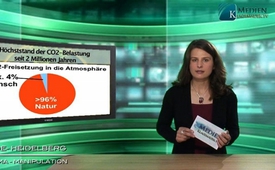 Höchststand der CO2-Belastung seit 2 [...] Millionen ...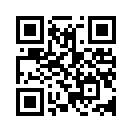 Medienkommenta zur Radiosendung auf SRF1. Bei dieser Kurzmeldung wurde berichtet, dass die weltweite CO2- Belastung ihren höchsten Stand seit ...Guten Abend liebe Zuschauerinnen und Zuschauer unseres heutigen Medienkommentars zur Radiosendung „Heute Morgen“ von gestern Samstag den 11. Mai 2013 auf SRF1. Bei dieser Kurzmeldung wurde berichtet, dass die weltweite CO2- Belastung ihren höchsten Stand seit sage und schreibe 2 Millionen Jahren erreicht hat! Da stellt sich uns doch die Frage, wie das wohl mit den Messungen vor 2 Millionen Jahren ausgesehen hat? Falls es damals noch keine Messungen gegeben haben sollte, wie in aller Welt ist es denn  überhaupt möglich, eine solche Aussage zu beweisen? Weiter wird berichtet, dass die Forscher sagen, dass dieser neue Höchstwert zu hundert Prozent von den Menschen herbeigeführt wurde durch die Nutzung fossiler Brennstoffe. Auch da steht die Frage im Raum, ob sich diese Forscher, dazu missbrauchen oder gar kaufen lassen, um die immer mehr um sich greifende Ausplünderung der Bevölkerung mittels CO2-Steuern und den Handel mit CO2-Emmissionszertifikaten voranzutreiben? Denn es gibt viele Wissenschaftler,  sowie Zeit- und Augenzeugen wie zum Beispiel Hartmut Bachmann, der Mit-Geburtshelfer des IPPC (Intergovernmental Panel of Climat Change)  war. Diese alle haben den ganzen Schwindel „mit den neuen Besteuerungsmöglichkeiten für die Völker" entlarvt. Hierzu wollen wir Ihnen einige Fakten dieser Wissenschaftler nicht vorenthalten.  
Das CO2 ist mit einem Volumenanteil von 0,037 % in der Erdatmosphäre vorhanden. Dieser Prozentsatz ist so gering, dass es messtechnisch schwierig ist, nennenswerte Veränderungen überhaupt exakt messen zu können. Der Mensch hat auf den Anteil von CO2 in der Luft und die langfristige biologische Klimaentwicklung kaum Einfluss. Verglichen mit dem natürlichen Vorkommen von CO2 in den Weltmeeren, der Atmosphäre und im Erdreich in unvorstellbarer Menge von über 40’000 Gigatonnen (1 Gigatonne = 1 Milliarde Tonnen), ist das von Menschen erzeugte CO2 nicht mehr als -erlauben sie mir diesen Vergleich - ein kleiner «Furz». In den Weltmeeren sind 38’000 Gigatonnen Kohlendioxyd (CO2) gelöst, in der Luft (Atmosphäre) befinden sich 750 Gigatonnen und im Humus 2’200, zusammen 40’950 Gigatonnen. Alles durch menschliche Tätigkeit erzeugte CO2 beträgt nur 1– 4 % des natürlich erzeugten Kohlendioxyds. Die gesamte Klimaentwicklung ist nicht an CO2 gekoppelt, sondern an die Sonneneinstrahlung. Dies berichten Wissenschaftler, welche nicht selten solche sind, die anfänglich die These der menschgemachten Klimaerwärmung vertreten oder sogar in Umlauf gebracht hatten. Aufgrund klarer Gegenbeweise und Nichteintreffens ihrer eigenen Schreckensszenarien haben sie jedoch ihre Meinung  zu diesem „Klimagestürm“ revidiert. Gratulation an diese Wissenschaftler, die sich nicht mehr missbrauchen und kaufen lassen. Hiermit verabschieden wir uns von Ihnen liebe Zuschauerinnen und Zuschauer und wünschen Ihnen einen erholsamen Sonntagabend.von mbQuellen:AZK-Vortrag von Helmut Böttiger vom 23. Feb. 2008 - http://www.anti-zensur.info/index.php?page=azk1#AZK-Vortrag von Hartmut Bachmann vom 31. Okt. 2009 - http://www.anti-zensur.info/index.php?page=azk5#Heute Morgen Nachrichten auf SRF1 um 6:30 Uhr - http://pod.drs.ch/heutemorgen_mpx.xmlhttp://www.ruf-ch.org/RF_Archiv/2007/7-8/CO2-Schwindel.htmlhttp://www.ruf-ch.org/RF_Archiv/2008/1-2/CO2-Emissionshandel.htmlhttp://www.mmnews.de/index.php/wirtschaft/9556-rwe-manager-raeumtmit-co2-maerchen-auf#13301673236222&if_height=12037http://www.edu-schweiz.ch/cms//fileadmin/dateien_website/S_C_H_W_E_I_Z/Texte-CH/EDU-Standpunkt/2012/standpunkt-2012-04.pdfhttp://ef-magazin.de/2012/05/20/3531-james-lovelock-ein-vater-des-klima-alarmismus-korrigiert-sichDas könnte Sie auch interessieren:#Medienkommentar - www.kla.tv/MedienkommentareKla.TV – Die anderen Nachrichten ... frei – unabhängig – unzensiert ...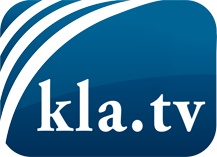 was die Medien nicht verschweigen sollten ...wenig Gehörtes vom Volk, für das Volk ...tägliche News ab 19:45 Uhr auf www.kla.tvDranbleiben lohnt sich!Kostenloses Abonnement mit wöchentlichen News per E-Mail erhalten Sie unter: www.kla.tv/aboSicherheitshinweis:Gegenstimmen werden leider immer weiter zensiert und unterdrückt. Solange wir nicht gemäß den Interessen und Ideologien der Systempresse berichten, müssen wir jederzeit damit rechnen, dass Vorwände gesucht werden, um Kla.TV zu sperren oder zu schaden.Vernetzen Sie sich darum heute noch internetunabhängig!
Klicken Sie hier: www.kla.tv/vernetzungLizenz:    Creative Commons-Lizenz mit Namensnennung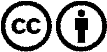 Verbreitung und Wiederaufbereitung ist mit Namensnennung erwünscht! Das Material darf jedoch nicht aus dem Kontext gerissen präsentiert werden. Mit öffentlichen Geldern (GEZ, Serafe, GIS, ...) finanzierte Institutionen ist die Verwendung ohne Rückfrage untersagt. Verstöße können strafrechtlich verfolgt werden.